.Intro: 32 Count - No Tag – No RestartS1: RIGHT TOE STRUTS, CROSS TOE STRUTS, RIGHT SCISSORS, HOLDS2: LEFT TOE STRUTS, CROSS TOE STRUTS, LEFT SCISSORS, HOLDS3: MONTEREY ¼ TURN RIGHT, KICK, BACK, KICK, BACKS4: CROSS OVER, SIDE, CROSS OVER, HOLD, JAZZ BOXHave Fun!Contact: gieprod@yahoo.comLast Update - 12th Feb. 2018I'm In Love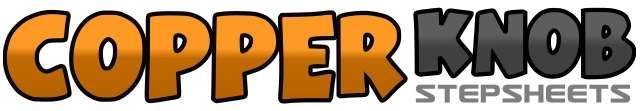 .......Count:32Wall:4Level:Beginner.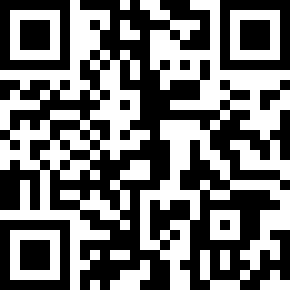 Choreographer:mBah Wir (INA) - February 2018mBah Wir (INA) - February 2018mBah Wir (INA) - February 2018mBah Wir (INA) - February 2018mBah Wir (INA) - February 2018.Music:Aku Jatuh Cinta - TompiAku Jatuh Cinta - TompiAku Jatuh Cinta - TompiAku Jatuh Cinta - TompiAku Jatuh Cinta - Tompi........1-4Step R toe to side, Drop R heel, Cross L toe over R, Drop L heel5-8Step R to side, Step L next to R, Cross R over L, Hold1-4Step L toe to side, Drop L heel, Cross R toe over L, drop R heel5-8Step L to side, Step R next to L, Cross L over R, Hold1-2Touch R toe outside R, on ball of  L make ¼ turn R and step R next to L3-4Touch L toe outside L, Step L beside R5-8Kick R forward, Step R back, Kick L forward, Step L back1-4Cross R over L, Step L to side, Cross R over L, Hold5-8Cross L over R, Step R back, Step L to side, Hold